Виноградное варенье (рецепт Гасановой З.Р.). 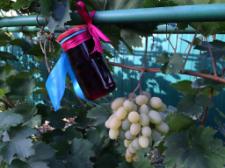 Состав: На 1 кг винограда берётся 700-800 гр. сахара. Процесс приготовления: Чистый виноград с вечера засыпаем сахаром, лимонная кислота. Утром сливаем сок, кипятим и горячим стропом заливаем виноград, доводим до кипения, снимаем с огня. Через несколько часов опять варим; и так несколько раз, пока сироп не загустеет. При последней варке добавляем щепотку лимонной кислоты.Приятного чаепития!